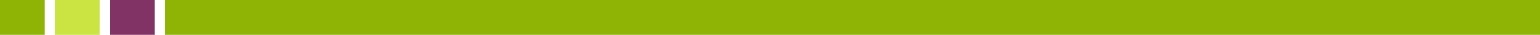 Daily Protocol Phase 1 Daily Protocol
Start reducing sugars and proteins.  All protein should be clean proteins only.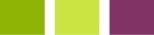 Upon RisingStretch, sigh, deep breathing, Replenish yourselfHydrate with lemon and purified waterDrink the lemon and olive oil cocktail or filtered water with lemonDry brush or hot towel scrub Exercise in whatever way feels appropriateTake a probiotic and Vitamin C or Ester CBreakfastCup of green tea (limit to two cups per day, if caffeinated)Breakfast option of your choiceMid-morningHydrateTake a standing forward bend or walk breakSmoothie or snack of your choiceLunch Hydrate with water with lemonOptional: detox tea (smooth move, nettle, or dandelion) Lunch option of your choiceAfternoonHydrateSnack option of your choice: Detox tea or green teaBefore DinnerReplenish yourselfGreen drink (optional), water with lemonDinner Dinner option of your choiceBefore BedToxin Eliminator BathTake 2 tbsp. ground flax or chia seeds in 6 oz. water to help stimulate morning elimination. (Only recommended if you are experiencing constipation.) Gratitude – for 2 minutes, name all the things you are grateful for Journal about your energy level/notes Phase 2 Daily Protocol 
No animal proteinUpon RisingStretch, sigh, deep breathing, Replenish yourselfLemon and olive oil cocktail or filtered water with lemonDry brush or hot towel scrubExercise in whatever way that feels appropriateTake a probiotic and Vitamin C or Ester CBreakfastGreen tea (limit two cups per day, if caffeinated) Breakfast option of your choiceMid-morningHydrate with lemon waterTake a standing forward bend break if at workSmoothie or snack of your choiceLunch Lunch option of your choiceOptional: detox tea AfternoonHydrateSmoothie or snack of your choiceDetox tea Before DinnerReplenish yourselfGreen drink or smoothie (optional)Dinner (remember no nightshades or corn)Dinner option of your choiceBefore BedToxin Eliminator BathTake 2 tbsp. ground flax or chia seeds in 6 oz. water to help stimulate morning elimination. (Only recommended if you are experiencing constipation.) Gratitude – for 2 minutes, name all the things you are grateful for Journal about your energy level/notes Phase 3 Daily Protocol 
Start adding back animal proteins, dairy and gluten SLOWLY.Upon RisingStretch, sigh, deep breathing, Replenish yourselfHydrate with filtered water with lemonDry brush or hot towel scrubExercise in whatever way that feels appropriateTake probiotic and Vitamin C or Ester CBreakfastGreen tea (limit two cups per day, if caffeinated)Breakfast option of your choiceMid-morningHydrateTake a standing forward bend or walk break if at work (or even if not)Smoothie or snack of your choiceLunchLunch option of your choiceOptional: detox tea AfternoonHydrateSmoothie or snack of your choiceOptional: detox tea Before DinnerReplenish yourselfGreen drink or smoothie (optional)Dinner Dinner option of your choiceBefore BedToxin Eliminator BathTake 2 tbsp. ground flax or chia seeds in 6 oz. water to help stimulate morning elimination. (Only recommended if you are experiencing constipation.) Gratitude – for 2 minutes, name all the things you are grateful for. 